#Year 4 Home Learning Timetable - w/c Monday 23rd November 2020Year 4 Home Learning Timetable - w/c Monday 23rd November 2020Year 4 Home Learning Timetable - w/c Monday 23rd November 2020Year 4 Home Learning Timetable - w/c Monday 23rd November 2020Year 4 Home Learning Timetable - w/c Monday 23rd November 2020Year 4 Home Learning Timetable - w/c Monday 23rd November 2020Year 4 Home Learning Timetable - w/c Monday 23rd November 2020Year 4 Home Learning Timetable - w/c Monday 23rd November 2020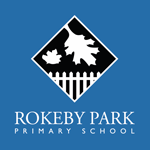 Guided ReadingGuided ReadingWriting (including Grammar and Punctuation)Spelling and HandwritingTTRSMathsWhole Class ReadingPEScience and 
Foundation SubjectsMondayBoudica’s ArmyRetrieval QuestionsBoudica’s ArmyRetrieval QuestionsLO: I can explore fronted adverbials. 
LO: I can investigate suffixes -ful and -less.15 minutesLO: I can check strategies. Teaching VideoWorksheet Boudica’s Army by Hilary McKay 15 mins Just DanceMusic L.O: I can explore 6 beats in a bar.Beats in a barHow did you identify the beats? How did you keep in time?TuesdayThe Roman Empire

Fact FindThe Roman Empire

Fact FindLO: I can practise and apply knowledge of suffixes. Joined letter connections for in and is 15 minutesL.O: I can add multiples of 10 to a 3 digit number.VideoWorksheetBoudica’s Army by Hilary McKay15 minsGo NoodleScience:L.O I can explore pitch and frequency.   What are pitch and frequency?What are sound waves? How are they affected by pitch and frequency?WednesdayThe Roman Soldier

Poetry
The Roman Soldier

Poetry
LO: I can write the opening of a diary entry. LO: I can practise and apply suffixes -ful and -less.15 minutesL.O: I can subtract multiples of 10 from a 3 digit number.VideoWorksheetBoudica’s Army by Hilary McKay15 mins Joe Wicks Body CoachComputing: 
L.O: I can experiment with changing variables.Improving a game

How can variables be displayed in different ways?ThursdayBoudica and The Roman InvasionDeveloping understandingBoudica and The Roman InvasionDeveloping understandingLO: I can plan the main body of my diary entry. Joined letter connections for jo and ju15 minutesL.O: I can add and subtract multiples of 10/100.VideoWorksheetBoudica’s Army by Hilary McKay15 mins Saskia’s DansschoolHistory:   
L.O: I can give an overview of the Roman Empire by 42AD and the power of its army.How did the Roman Empire become so powerful?What is an Empire? How did the Roman Empire first begin?FridayBoudica’s Army SummaryBoudica’s Army SummaryLO: I can write the main body of a diary entry. Joined letter connections for ke and ki15 minutes L.O: I can apply rounding for estimating.VideoWorksheetBoudica’s Army by Hilary McKay15 mins Kids Circuit WorkoutPSHE
LO: I understand what a community is.VideoDraw and label some of the important people in your community.